SZKOŁA DOKTORSKA 
UNIWERSYTETU EKONOMICZNEGO 
W KATOWICACH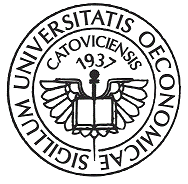 SPRAWOZDANIE SEMESTRALNE DOKTORANTA SZKOŁY DOKTORSKIEJ Z POSTĘPÓW W PRACY NAUKOWEJZA SEMESTR …………. ROKU AKADEMICKIEGO 20…./20….Wypełniane komputerowo (czcionka Calibri Light, pkt. 10, interlinia pojedyncza) i składane w wersji pisemnej zatwierdzonej przez promotora i kierownika katedry. Punkty od A do E wypełnia doktorant. Punkt F wypełnia promotor. W przypadku braku szczegółowej informacji dotyczącej któregoś podpunktu należy wpisać do komórki słowo "brak".A. DANE DOKTORANTAA. DANE DOKTORANTAIMIĘ I NAZWISKO, NR ALBUMU:ROK STUDIÓW: SEMESTR:
(zimowy / letni)DYSCYPLINA:KOLEGIUM:KATEDRA:PROMOTOR:B. OSIĄGNIĘCIA NAUKOWEB. OSIĄGNIĘCIA NAUKOWEB. OSIĄGNIĘCIA NAUKOWEB. OSIĄGNIĘCIA NAUKOWEB. OSIĄGNIĘCIA NAUKOWEB. OSIĄGNIĘCIA NAUKOWEB. OSIĄGNIĘCIA NAUKOWEB. OSIĄGNIĘCIA NAUKOWEB. OSIĄGNIĘCIA NAUKOWEB. OSIĄGNIĘCIA NAUKOWEB. OSIĄGNIĘCIA NAUKOWEB. OSIĄGNIĘCIA NAUKOWEB. OSIĄGNIĘCIA NAUKOWEB. OSIĄGNIĘCIA NAUKOWEI. PUBLIKACJEProszę wykazywać tylko te publikacje, które ukazały się już drukiem w okresie sprawozdawczym oraz te, które zostały ostatecznie zaakceptowane przez redakcję I. PUBLIKACJEProszę wykazywać tylko te publikacje, które ukazały się już drukiem w okresie sprawozdawczym oraz te, które zostały ostatecznie zaakceptowane przez redakcję I. PUBLIKACJEProszę wykazywać tylko te publikacje, które ukazały się już drukiem w okresie sprawozdawczym oraz te, które zostały ostatecznie zaakceptowane przez redakcję I. PUBLIKACJEProszę wykazywać tylko te publikacje, które ukazały się już drukiem w okresie sprawozdawczym oraz te, które zostały ostatecznie zaakceptowane przez redakcję I. PUBLIKACJEProszę wykazywać tylko te publikacje, które ukazały się już drukiem w okresie sprawozdawczym oraz te, które zostały ostatecznie zaakceptowane przez redakcję I. PUBLIKACJEProszę wykazywać tylko te publikacje, które ukazały się już drukiem w okresie sprawozdawczym oraz te, które zostały ostatecznie zaakceptowane przez redakcję I. PUBLIKACJEProszę wykazywać tylko te publikacje, które ukazały się już drukiem w okresie sprawozdawczym oraz te, które zostały ostatecznie zaakceptowane przez redakcję I. PUBLIKACJEProszę wykazywać tylko te publikacje, które ukazały się już drukiem w okresie sprawozdawczym oraz te, które zostały ostatecznie zaakceptowane przez redakcję I. PUBLIKACJEProszę wykazywać tylko te publikacje, które ukazały się już drukiem w okresie sprawozdawczym oraz te, które zostały ostatecznie zaakceptowane przez redakcję I. PUBLIKACJEProszę wykazywać tylko te publikacje, które ukazały się już drukiem w okresie sprawozdawczym oraz te, które zostały ostatecznie zaakceptowane przez redakcję I. PUBLIKACJEProszę wykazywać tylko te publikacje, które ukazały się już drukiem w okresie sprawozdawczym oraz te, które zostały ostatecznie zaakceptowane przez redakcję I. PUBLIKACJEProszę wykazywać tylko te publikacje, które ukazały się już drukiem w okresie sprawozdawczym oraz te, które zostały ostatecznie zaakceptowane przez redakcję I. PUBLIKACJEProszę wykazywać tylko te publikacje, które ukazały się już drukiem w okresie sprawozdawczym oraz te, które zostały ostatecznie zaakceptowane przez redakcję I. PUBLIKACJEProszę wykazywać tylko te publikacje, które ukazały się już drukiem w okresie sprawozdawczym oraz te, które zostały ostatecznie zaakceptowane przez redakcję Autor / red. nauk.TytułTytułTytułTytułTytułNazwa wydawnictwa
(czasopisma)Nazwa wydawnictwa
(czasopisma)Nazwa wydawnictwa
(czasopisma)ISBN (ISSN)Miejsce rok 
wydania 
(Rocznik numer czasopisma Miejsce rok 
wydania 
(Rocznik numer czasopisma Numery stron1.2.3.4.5.6.7.II. UDZIAŁ W KONFERENCJACHII. UDZIAŁ W KONFERENCJACHII. UDZIAŁ W KONFERENCJACHII. UDZIAŁ W KONFERENCJACHII. UDZIAŁ W KONFERENCJACHII. UDZIAŁ W KONFERENCJACHII. UDZIAŁ W KONFERENCJACHII. UDZIAŁ W KONFERENCJACHII. UDZIAŁ W KONFERENCJACHII. UDZIAŁ W KONFERENCJACHII. UDZIAŁ W KONFERENCJACHII. UDZIAŁ W KONFERENCJACHII. UDZIAŁ W KONFERENCJACHII. UDZIAŁ W KONFERENCJACHNazwa konferencjiNazwa konferencjiOrganizator i miejsceOrganizator i miejsceTerminTerminTerminRodzaj uczestnictwa 
(bierny/czynny)Tytuł referatuTytuł referatuTytuł referatuTytuł referatuTytuł referatu1.2.3.4.5.6.III. UDZIAŁ W BADANIACH PROWADZONYCH PRZEZ KATEDRĘIII. UDZIAŁ W BADANIACH PROWADZONYCH PRZEZ KATEDRĘIII. UDZIAŁ W BADANIACH PROWADZONYCH PRZEZ KATEDRĘIII. UDZIAŁ W BADANIACH PROWADZONYCH PRZEZ KATEDRĘIII. UDZIAŁ W BADANIACH PROWADZONYCH PRZEZ KATEDRĘIII. UDZIAŁ W BADANIACH PROWADZONYCH PRZEZ KATEDRĘIII. UDZIAŁ W BADANIACH PROWADZONYCH PRZEZ KATEDRĘIII. UDZIAŁ W BADANIACH PROWADZONYCH PRZEZ KATEDRĘIII. UDZIAŁ W BADANIACH PROWADZONYCH PRZEZ KATEDRĘIII. UDZIAŁ W BADANIACH PROWADZONYCH PRZEZ KATEDRĘIII. UDZIAŁ W BADANIACH PROWADZONYCH PRZEZ KATEDRĘIII. UDZIAŁ W BADANIACH PROWADZONYCH PRZEZ KATEDRĘIII. UDZIAŁ W BADANIACH PROWADZONYCH PRZEZ KATEDRĘIII. UDZIAŁ W BADANIACH PROWADZONYCH PRZEZ KATEDRĘTematTematTematKierownik badańKierownik badańNazwa katedryNazwa katedryNazwa katedryOkres realizacjiOkres realizacjiOkres realizacjiCharakter uczestnictwaCharakter uczestnictwa1.2.C. STAŻE NAUKOWE ZWIĄZANE Z PRACĄ DOKTORSKĄC. STAŻE NAUKOWE ZWIĄZANE Z PRACĄ DOKTORSKĄC. STAŻE NAUKOWE ZWIĄZANE Z PRACĄ DOKTORSKĄC. STAŻE NAUKOWE ZWIĄZANE Z PRACĄ DOKTORSKĄC. STAŻE NAUKOWE ZWIĄZANE Z PRACĄ DOKTORSKĄC. STAŻE NAUKOWE ZWIĄZANE Z PRACĄ DOKTORSKĄC. STAŻE NAUKOWE ZWIĄZANE Z PRACĄ DOKTORSKĄC. STAŻE NAUKOWE ZWIĄZANE Z PRACĄ DOKTORSKĄC. STAŻE NAUKOWE ZWIĄZANE Z PRACĄ DOKTORSKĄC. STAŻE NAUKOWE ZWIĄZANE Z PRACĄ DOKTORSKĄC. STAŻE NAUKOWE ZWIĄZANE Z PRACĄ DOKTORSKĄC. STAŻE NAUKOWE ZWIĄZANE Z PRACĄ DOKTORSKĄNazwa instytucjiNazwa instytucjiNazwa instytucjiNazwa instytucjiMiejsceOkresOkresCelCelCelCelŹródło finansowaniaD. PROJEKTY NAUKOWE ( NP. NCN, NCBiR, FNP, inne) D. PROJEKTY NAUKOWE ( NP. NCN, NCBiR, FNP, inne) D. PROJEKTY NAUKOWE ( NP. NCN, NCBiR, FNP, inne) D. PROJEKTY NAUKOWE ( NP. NCN, NCBiR, FNP, inne) D. PROJEKTY NAUKOWE ( NP. NCN, NCBiR, FNP, inne) D. PROJEKTY NAUKOWE ( NP. NCN, NCBiR, FNP, inne) D. PROJEKTY NAUKOWE ( NP. NCN, NCBiR, FNP, inne) D. PROJEKTY NAUKOWE ( NP. NCN, NCBiR, FNP, inne) D. PROJEKTY NAUKOWE ( NP. NCN, NCBiR, FNP, inne) D. PROJEKTY NAUKOWE ( NP. NCN, NCBiR, FNP, inne) D. PROJEKTY NAUKOWE ( NP. NCN, NCBiR, FNP, inne) D. PROJEKTY NAUKOWE ( NP. NCN, NCBiR, FNP, inne) Nazwa instytucjiTytuł grantuTytuł grantuTytuł grantuTytuł grantuRodzaj grantuRodzaj grantuOkres realizacjiOkres realizacjiFunkcja w projekcieFunkcja w projekcie1.2.3.E. AKTYWNOŚĆ NAUKOWO-ORGANIZACYJNAE. AKTYWNOŚĆ NAUKOWO-ORGANIZACYJNAE. AKTYWNOŚĆ NAUKOWO-ORGANIZACYJNAE. AKTYWNOŚĆ NAUKOWO-ORGANIZACYJNAE. AKTYWNOŚĆ NAUKOWO-ORGANIZACYJNAE. AKTYWNOŚĆ NAUKOWO-ORGANIZACYJNAE. AKTYWNOŚĆ NAUKOWO-ORGANIZACYJNAE. AKTYWNOŚĆ NAUKOWO-ORGANIZACYJNAE. AKTYWNOŚĆ NAUKOWO-ORGANIZACYJNAE. AKTYWNOŚĆ NAUKOWO-ORGANIZACYJNAE. AKTYWNOŚĆ NAUKOWO-ORGANIZACYJNAE. AKTYWNOŚĆ NAUKOWO-ORGANIZACYJNAZłożenie rozprawy doktorskiej(komitet naukowy, data, temat)Złożenie rozprawy doktorskiej(komitet naukowy, data, temat)Nagrody związane z pracą naukową 
(jakie, kiedy, za co?)Nagrody związane z pracą naukową 
(jakie, kiedy, za co?)Kursy, szkolenia związane 
z pracą naukową 
(jakie, kiedy)Kursy, szkolenia związane 
z pracą naukową 
(jakie, kiedy)Aktywność naukowo-organizacyjnaopieka nad kołem naukowym udział w pracach koła funkcja w towarzystwie naukowym prace w organizacji konferencji praca w redakcji czasopisma itp. (potwierdzone)Aktywność naukowo-organizacyjnaopieka nad kołem naukowym udział w pracach koła funkcja w towarzystwie naukowym prace w organizacji konferencji praca w redakcji czasopisma itp. (potwierdzone)Inna aktywność naukowaInna aktywność naukowaData sporządzenia sprawozdaniaPodpis doktoranta (w wersji papierowej)Data sporządzenia sprawozdaniaPodpis doktoranta (w wersji papierowej)Data sporządzenia sprawozdaniaPodpis doktoranta (w wersji papierowej)Data sporządzenia sprawozdaniaPodpis doktoranta (w wersji papierowej)Data sporządzenia sprawozdaniaPodpis doktoranta (w wersji papierowej)Data sporządzenia sprawozdaniaPodpis doktoranta (w wersji papierowej)F. ZATWIERDZENIE SPRAWOZDANIA SEMESTRALNEGO PRZEZ PROMOTORA:                                                                           F. ZATWIERDZENIE SPRAWOZDANIA SEMESTRALNEGO PRZEZ PROMOTORA:                                                                           F. ZATWIERDZENIE SPRAWOZDANIA SEMESTRALNEGO PRZEZ PROMOTORA:                                                                           F. ZATWIERDZENIE SPRAWOZDANIA SEMESTRALNEGO PRZEZ PROMOTORA:                                                                           F. ZATWIERDZENIE SPRAWOZDANIA SEMESTRALNEGO PRZEZ PROMOTORA:                                                                           F. ZATWIERDZENIE SPRAWOZDANIA SEMESTRALNEGO PRZEZ PROMOTORA:                                                                           F. ZATWIERDZENIE SPRAWOZDANIA SEMESTRALNEGO PRZEZ PROMOTORA:                                                                           F. ZATWIERDZENIE SPRAWOZDANIA SEMESTRALNEGO PRZEZ PROMOTORA:                                                                           F. ZATWIERDZENIE SPRAWOZDANIA SEMESTRALNEGO PRZEZ PROMOTORA:                                                                           TAK / NIETAK / NIETAK / NIEOpinia promotora: Opinia promotora: Opinia promotora: Opinia promotora: Opinia promotora: Opinia promotora: Opinia promotora: Opinia promotora: Opinia promotora: Opinia promotora: Opinia promotora: Opinia promotora: Podpis promotora:Podpis promotora:Podpis promotora:Podpis promotora:Podpis promotora:Podpis promotora:Podpis promotora:Podpis promotora:Podpis promotora:Podpis promotora:Podpis promotora:Podpis promotora:Podpis i pieczęć kierownika katedry:Podpis i pieczęć kierownika katedry:Podpis i pieczęć kierownika katedry:Podpis i pieczęć kierownika katedry:Podpis i pieczęć kierownika katedry:Podpis i pieczęć kierownika katedry:Podpis i pieczęć kierownika katedry:Podpis i pieczęć kierownika katedry:Podpis i pieczęć kierownika katedry:Podpis i pieczęć kierownika katedry:Podpis i pieczęć kierownika katedry:Podpis i pieczęć kierownika katedry:H. AKCEPTACJA SPRAWOZDANIA PRZEZ DYREKTORA SZKOŁY DOKTORSKIEJH. AKCEPTACJA SPRAWOZDANIA PRZEZ DYREKTORA SZKOŁY DOKTORSKIEJH. AKCEPTACJA SPRAWOZDANIA PRZEZ DYREKTORA SZKOŁY DOKTORSKIEJH. AKCEPTACJA SPRAWOZDANIA PRZEZ DYREKTORA SZKOŁY DOKTORSKIEJH. AKCEPTACJA SPRAWOZDANIA PRZEZ DYREKTORA SZKOŁY DOKTORSKIEJH. AKCEPTACJA SPRAWOZDANIA PRZEZ DYREKTORA SZKOŁY DOKTORSKIEJH. AKCEPTACJA SPRAWOZDANIA PRZEZ DYREKTORA SZKOŁY DOKTORSKIEJH. AKCEPTACJA SPRAWOZDANIA PRZEZ DYREKTORA SZKOŁY DOKTORSKIEJH. AKCEPTACJA SPRAWOZDANIA PRZEZ DYREKTORA SZKOŁY DOKTORSKIEJH. AKCEPTACJA SPRAWOZDANIA PRZEZ DYREKTORA SZKOŁY DOKTORSKIEJH. AKCEPTACJA SPRAWOZDANIA PRZEZ DYREKTORA SZKOŁY DOKTORSKIEJH. AKCEPTACJA SPRAWOZDANIA PRZEZ DYREKTORA SZKOŁY DOKTORSKIEJKontrola pod względem formalnym oraz data złożenia sprawozdania:Kontrola pod względem formalnym oraz data złożenia sprawozdania:Kontrola pod względem formalnym oraz data złożenia sprawozdania:Kontrola pod względem formalnym oraz data złożenia sprawozdania:Kontrola pod względem formalnym oraz data złożenia sprawozdania:Kontrola pod względem formalnym oraz data złożenia sprawozdania:Kontrola pod względem formalnym oraz data złożenia sprawozdania:Kontrola pod względem formalnym oraz data złożenia sprawozdania:Kontrola pod względem formalnym oraz data złożenia sprawozdania:Kontrola pod względem formalnym oraz data złożenia sprawozdania:Kontrola pod względem formalnym oraz data złożenia sprawozdania:Kontrola pod względem formalnym oraz data złożenia sprawozdania:Akceptacja sprawozdania przez Dyrektora Szkoły Doktorskiej:Akceptacja sprawozdania przez Dyrektora Szkoły Doktorskiej:Akceptacja sprawozdania przez Dyrektora Szkoły Doktorskiej:Akceptacja sprawozdania przez Dyrektora Szkoły Doktorskiej:Akceptacja sprawozdania przez Dyrektora Szkoły Doktorskiej:Akceptacja sprawozdania przez Dyrektora Szkoły Doktorskiej:Akceptacja sprawozdania przez Dyrektora Szkoły Doktorskiej:Akceptacja sprawozdania przez Dyrektora Szkoły Doktorskiej:Akceptacja sprawozdania przez Dyrektora Szkoły Doktorskiej:Akceptacja sprawozdania przez Dyrektora Szkoły Doktorskiej:Akceptacja sprawozdania przez Dyrektora Szkoły Doktorskiej:Akceptacja sprawozdania przez Dyrektora Szkoły Doktorskiej: